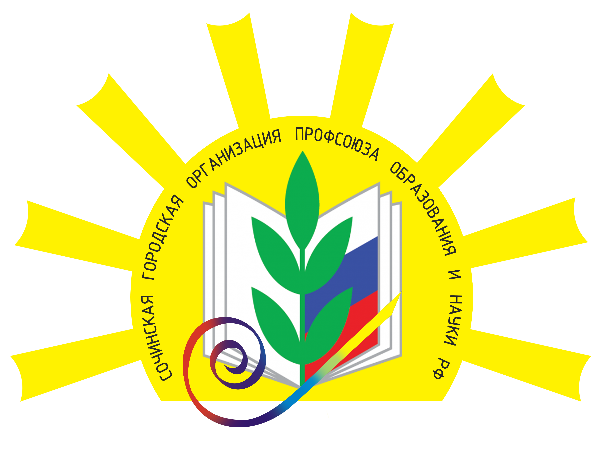 ОБЩЕРОССИЙСКИЙ ПРОФСОЮЗ ОБРАЗОВАНИЯКРАСНОДАРСКАЯ КРАЕВАЯ ТЕРРИТОРИАЛЬНАЯ ОРГАНИЗАЦИЯ ПРОФСОЮЗАСОЧИНСКАЯ   ГОРОДСКАЯ ТЕРРИТОРИАЛЬНАЯ ОРГАНИЗАЦИЯ   ПРОФСОЮЗААДРЕС НАШЕГО САЙТА:   PROF.SOCHI-SCHOOLS.RUНалоговая компенсация за лечение и медикаментыНалоговая компенсация за лечение и медикаментыЧто такое налоговый вычет на лечение?Согласно законодательству РФ (ст. 219 НК РФ), при оплате лечения или медикаментов Вы можете рассчитывать на налоговый вычет или, говоря проще, вернуть себе часть затраченных на лечение денег.Налоговый вычет - это часть дохода, которая не облагается налогом. Поэтому Вы и можете вернуть себе уплаченный налог с расходов, понесенных на лечение. То есть, если Вы официально работаете (и, соответственно, платите подоходный налог) и оплатили свое лечение или лечение своих родственников, то Вы можете вернуть себе часть денег в размере до 13% от стоимости лечения.В каких случаях можно получить налоговый вычет на лечение?Воспользоваться социальным налоговым вычетом на лечение и вернуть себе часть расходов можно в следующих случаях:   Вы можете получить налоговый вычет при оплате медицинских услуг, если:Вы оплатили услуги по собственному лечению или лечению ближайших родственников (супруг, родители, дети до 18 лет), предоставленные медицинскими учреждениями России;оплаченные услуги входят в специальный перечень медицинских услуг, по которым предоставляется вычет (перечень услуг определен в Постановлении Правительства РФ от 19.03.2001 N 201);лечение проводилось в медицинском учреждении, имеющем лицензию на осуществление медицинской деятельности;Вы можете получить налоговый вычет при оплате медикаментов, если:Вы оплатили за счет собственных средств медикаменты для себя или ближайших родственников (супруг, родители, дети до 18 лет), назначенные лечащим врачом;оплаченные медикаменты входят в специальный перечень медикаментов, по которым предоставляется вычет (этот перечень медикаментов определен в Постановление Правительства РФ от 19.03.2001 N 201);Вы можете получить налоговый вычет при оплате добровольного медицинского страхования, если:Вы заплатили страховые взносы по договору добровольного медицинского страхования или страхования ближайших родственников (супруг, родители, дети до 18 лет);договор страхования предусматривает только оплату услуг по лечению;страховая организация, с которой заключен договор добровольного страхования, имеет лицензию на ведение соответствующего вида деятельности;Размер налогового вычета на лечениеРазмер налогового вычета за лечение рассчитывается за календарный год и определяется следующими факторами:Вы не можете вернуть себе больше денег, чем перечислили в бюджет подоходного налога (около 13% от официальной зарплаты).Вы можете вернуть до 13% от стоимости оплаченного лечения/медикаментов, но не более 15 600 рублей. Это связано с ограничением на максимальную сумму вычета в 120 тыс. руб. (120 тыс. руб. * 13% = 15 600 рублей) 
При этом ограничение в 15 600 рублей относится не только к вычету на лечение, а ко всем социальным вычетам. Сумма всех социальных вычетов (обучение, лечение, пенсионные взносы) не должна превышать 120 тыс. руб. (соответственно вернуть Вы можете максимум 15 600 рублей за все вычеты).Есть определенный список дорогостоящих медицинских услуг, на которые ограничение в 15 600 руб. не распространяется. Вы можете получить налоговый вычет (вернуть 13% расходов) с полной стоимости таких услуг (в дополнении ко всем остальным социальным вычетам). Полный список дорогостоящих услуг определен в Постановлении Правительства РФ от 19.03.2001 N 201. Пример: В 2017 году Иванов А.А. прошел курс лечения зубов стоимостью 140 тыс.руб. и платную операцию, относящуюся к дорогостоящему лечению, стоимостью 200 тыс.руб. При этом за 2017 год он заработал 500 тыс. рублей и уплатил подоходного налога 62 тыс. рублей. Так как лечение зубов не относится к дорогостоящему лечению, то максимальная сумма налогового вычета по нему составляет 120 тыс.руб. (что меньше 140 тыс.руб.). Так как операция Иванова А.А. относится к дорогостоящим видам лечения, то ограничений на налоговый вычет по ней нет. Итого за 2017 год Иванов А.А. сможет себе вернуть (120 тыс.руб. + 200 тыс.руб.) * 13% = 41 600 рублей. Так Иванов А.А. заплатил налогов больше, чем 41 600 рублей, он сможет вернуть всю сумму целиком.Процесс получения вычета на лечениеПроцесс получения вычета на лечение состоит из: сбора и подачи документов в налоговую инспекцию, проверки документов налоговой инспекцией и перевода денег. Список документов для оформления вычета Для того чтобы оформить налоговый вычет на лечение Вам понадобятся следующие документы и информация:1.Налоговая декларация по форме 3-НДФЛ (скачать  ее Вы можете на сайте налоговой инспекции nalog.ru). Оформить декларацию 3-НДФЛ можно самостоятельно, имея на руках справку 2-НДФЛ и воспользовавшись программой  по заполнению декларации 3-НДФЛ на сайте налоговой инспекции nalog.ru  В ИФНС подается оригинал декларации.2.Паспорт или документ его заменяющий. В ИФНС подаются заверенные копии первых страниц паспорта (основная информация + страницы с пропиской).3.Справка о доходах по форме 2-НДФЛ. Такую справку Вы можете получить у Вашего работодателя. В ИФНС подается оригинал справки 2-НДФЛ. 
Примечание: если за год Вы работали в нескольких местах, то потребуются справки от всех работодателей.4.Заявление на возврат налога с реквизитами счета, на который налоговая перечислит Вам деньги. В ИФНС подается оригинал заявления. Образец заявления Вы можете скачать на сайте налоговой инспекции nalog.ru  .             При оформлении налогового вычета за лечебные услуги предоставляются:1.Cправка об оплате медицинских услуг по форме, утвержденной Приказом Минздрава России N 289, МНС России N БГ-3-04/256 от 25.07.2001. Указанную справку Вы можете взять у медицинской организации, которая оказала Вам услугу. В ИФНС подается оригинал справки. 
Обратите внимание: предоставление платежных документов (чеков, квитанций, платежных поручений) не является обязательным.
Примечание: при прохождении лечения в санаторно-курортном учреждении Вы можете получить аналогичную справку. В этой справке будет отражена стоимость лечения, включенная в путевку (за вычетом проживания, питания и т.п.) и сумма дополнительно оплаченных медицинских услуг.2.Договор с медицинским учреждением об оказании медицинских услуг. В ИФНС подается заверенная копия договора. 
Примечание: Если вы включаете в расходы на дорогостоящее лечение расходы на приобретение медицинского оборудования или материалов, которые купили за свой счет в связи с их отсутствием в медицинском учреждении, то они должны быть прямо прописаны в договоре с медицинской организацией.3. Лицензия медицинского учреждения на осуществление медицинской деятельности. В ИФНС подается заверенная копия лицензии. 
Примечание: если в договоре на лечение указаны реквизиты лицензии медицинского заведения, то предоставление лицензии не является обязательным.При оформлении налогового вычета на покупку медикаментов предоставляются:1.Рецепт по форме N 107-1/у со специальным штампом "Для налоговых органов Российской Федерации, ИНН налогоплательщика". Такой рецепт выдается Вашим лечащим врачом: либо сразу вместе с получением аналогичного бланка для аптеки, либо позже на основании записей в медицинской карте. В ИФНС подается оригинал рецепта.2.Платежные документы, подтверждающие факт оплаты медикаментов (например, платежные поручения или кассовые чеки с приходно-кассовыми ордерами). В ИФНС подаются заверенные копии платежных документов.При оформлении налогового вычета на добровольное медицинское страхование предоставляются:1.Договор со страховой компанией или полис. В ИФНС подается заверенная копия договора/полиса.2.Платежные документы, подтверждающие факт оплаты страховых взносов (обычно это платежные поручения, квитанции или кассовые чеки с приходно-кассовыми ордерами). В ИФНС подаются заверенные копии платежных документов.3 Лицензия страховой организации на осуществление страховой деятельности. В ИФНС подается заверенная копия лицензии. 
Примечание: если в договоре со страховой компанией указаны реквизиты лицензии, то отдельное предоставление лицензии не является обязательным.При оформлении налогового вычета за детей дополнительно предоставляется:копия свидетельства о рождении ребенка;При оформлении налогового вычета за супруга дополнительно предоставляется:копия свидетельства о браке;При оформлении налогового вычета за родителей дополнительно предоставляется:копия Вашего свидетельства о рождении;Следует отметить, что во избежание задержек и отказов лучше обращаться в налоговую службу с максимально полным пакетом документов.Требуется ли прикладывать копии платежных документов?При получении налогового вычета за медицинские услуги налогоплательщику не требуется предоставлять копии платежных документов (квитанций, чеков, платежных поручений). Достаточно того, чтобы у налогоплательщика была справка об оплате медицинских услуг для налоговых органов (это связано с тем, что справка выдается медицинской организацией только после оплаты медицинской услуги и применяется в качестве документа, подтверждающего фактические расходы налогоплательщика). В тоже время, если все платежные документы у Вас на руках, то Вы можете приложить их копии к налоговой декларации. Некоторые налоговые инспекции (особенно в регионах России) до сих пор требуют предоставить копии платежных документов (это незаконно, но в некоторых случаях их проще приложить, чем оспаривать их требование).При этом важно отметить, что при получении налогового вычета за оплату медикаментов (по рецептам) предоставление подтверждающих платежных документов является обязательным для получения налогового вычета.Когда и за какой период можно получить налоговый вычет?Вы можете вернуть деньги за лечение/медикаменты только за те годы, когда Вы непосредственно производили оплату. При этом подать декларацию и вернуть деньги можно лишь в году, следующем за годом оплаты. То есть, если Вы оплатили лечение в 2016 году, то вернуть деньги сможете только в 2017.Если Вы не оформили вычет сразу, то Вы можете сделать это позже, но не более чем за три последних года. Например, в 2017 году Вы можете оформить налоговый вычет только за 2014, 2015 и 2016 годы.Вся процедура получения вычета обычно занимает от двух до четырех месяцев (большую часть времени занимает проверка Ваших документов налоговой инспекцией).Список медицинских услуг, по которым предоставляется налоговый вычетСогласно Постановлению Правительства РФ №201 от 19 марта 2001 года следующие медицинские услуги могут учитываться в налоговом вычете:Услуги по диагностике и лечению при оказании населению скорой медицинской помощи.Услуги по диагностике, профилактике, лечению и медицинской реабилитации при оказании населению амбулаторно-поликлинической медицинской помощи (в том числе в дневных стационарах и врачами общей (семейной) практики), включая проведение медицинской экспертизы.Услуги по диагностике, профилактике, лечению и медицинской реабилитации при оказании населению стационарной медицинской помощи (в том числе в дневных стационарах), включая проведение медицинской экспертизы.Услуги по диагностике, профилактике, лечению и медицинской реабилитации при оказании населению медицинской помощи в санаторно-курортных учреждениях.Услуги по санитарному просвещению, оказываемые населению.Список дорогостоящих видов лечения, по которым предоставляется налоговый вычетСогласно Постановлению Правительства РФ №201 от 19 марта 2001 года следующие медицинские услуги являются дорогостоящими и учитываются в налоговом вычете в полном объеме (без ограничения в 120 тыс. рублей):Хирургическое лечение врожденных аномалий (пороков развития).Хирургическое лечение тяжелых форм болезней системы кровообращения, включая операции с использованием аппаратов искусственного кровообращения, лазерных технологий и коронарной ангиографии.Хирургическое лечение тяжелых форм болезней органов дыхания.Хирургическое лечение тяжелых форм болезней и сочетанной патологии глаза и его придаточного аппарата, в том числе с использованием эндо лазерных технологий.Хирургическое лечение тяжелых форм болезней нервной системы, включая микро нейрохирургические и эндовзальные вмешательства.Хирургическое лечение осложненных форм болезней органов пищеварения.Эндопротезирование и реконструктивно-восстановительные операции на суставах.Трансплантация органов (комплекса органов), тканей и костного мозга.Реплантация, имплантация протезов, металлических конструкций, электрокардиостимуляторов и электродов.Реконструктивные, пластические и реконструктивно-пластические операции.Терапевтическое лечение хромосомных нарушений и наследственных болезней.Терапевтическое лечение злокачественных новообразований щитовидной железы и других эндокринных желез, в том числе с использованием протонной терапии.Терапевтическое лечение острых воспалительных полиневропатии и осложнений миастении.Терапевтическое лечение системных поражений соединительной ткани.Терапевтическое лечение тяжелых форм болезней органов кровообращения, дыхания и пищеварения у детей.Комбинированное лечение болезней поджелудочной железы.Комбинированное лечение злокачественных новообразований.Комбинированное лечение наследственных нарушений свертываемости крови и апластических анемий.Комбинированное лечение остеомиелита.Комбинированное лечение состояний, связанных с осложненным течением беременности, родов и послеродового периода.Комбинированное лечение осложненных форм сахарного диабета.Комбинированное лечение наследственных болезней.Комбинированное лечение тяжелых форм болезней и сочетанной патологии глаза и его придаточного аппарата.Комплексное лечение ожогов с площадью поражения поверхности тела 30 процентов и более.Виды лечения, связанные с использованием гемо- и перинеального диализа.Выхаживание недоношенных детей массой до 1,5 кг.Лечение бесплодия методом экстракорпорального оплодотворения, культивирования и внутриматочного введения эмбриона.Информация подготовлена специалистом СГТО Профсоюза по Адлерскому району	Спесивцевой Т.П.Что такое налоговый вычет на лечение?Согласно законодательству РФ (ст. 219 НК РФ), при оплате лечения или медикаментов Вы можете рассчитывать на налоговый вычет или, говоря проще, вернуть себе часть затраченных на лечение денег.Налоговый вычет - это часть дохода, которая не облагается налогом. Поэтому Вы и можете вернуть себе уплаченный налог с расходов, понесенных на лечение. То есть, если Вы официально работаете (и, соответственно, платите подоходный налог) и оплатили свое лечение или лечение своих родственников, то Вы можете вернуть себе часть денег в размере до 13% от стоимости лечения.В каких случаях можно получить налоговый вычет на лечение?Воспользоваться социальным налоговым вычетом на лечение и вернуть себе часть расходов можно в следующих случаях:   Вы можете получить налоговый вычет при оплате медицинских услуг, если:Вы оплатили услуги по собственному лечению или лечению ближайших родственников (супруг, родители, дети до 18 лет), предоставленные медицинскими учреждениями России;оплаченные услуги входят в специальный перечень медицинских услуг, по которым предоставляется вычет (перечень услуг определен в Постановлении Правительства РФ от 19.03.2001 N 201);лечение проводилось в медицинском учреждении, имеющем лицензию на осуществление медицинской деятельности;Вы можете получить налоговый вычет при оплате медикаментов, если:Вы оплатили за счет собственных средств медикаменты для себя или ближайших родственников (супруг, родители, дети до 18 лет), назначенные лечащим врачом;оплаченные медикаменты входят в специальный перечень медикаментов, по которым предоставляется вычет (этот перечень медикаментов определен в Постановление Правительства РФ от 19.03.2001 N 201);Вы можете получить налоговый вычет при оплате добровольного медицинского страхования, если:Вы заплатили страховые взносы по договору добровольного медицинского страхования или страхования ближайших родственников (супруг, родители, дети до 18 лет);договор страхования предусматривает только оплату услуг по лечению;страховая организация, с которой заключен договор добровольного страхования, имеет лицензию на ведение соответствующего вида деятельности;Размер налогового вычета на лечениеРазмер налогового вычета за лечение рассчитывается за календарный год и определяется следующими факторами:Вы не можете вернуть себе больше денег, чем перечислили в бюджет подоходного налога (около 13% от официальной зарплаты).Вы можете вернуть до 13% от стоимости оплаченного лечения/медикаментов, но не более 15 600 рублей. Это связано с ограничением на максимальную сумму вычета в 120 тыс. руб. (120 тыс. руб. * 13% = 15 600 рублей) 
При этом ограничение в 15 600 рублей относится не только к вычету на лечение, а ко всем социальным вычетам. Сумма всех социальных вычетов (обучение, лечение, пенсионные взносы) не должна превышать 120 тыс. руб. (соответственно вернуть Вы можете максимум 15 600 рублей за все вычеты).Есть определенный список дорогостоящих медицинских услуг, на которые ограничение в 15 600 руб. не распространяется. Вы можете получить налоговый вычет (вернуть 13% расходов) с полной стоимости таких услуг (в дополнении ко всем остальным социальным вычетам). Полный список дорогостоящих услуг определен в Постановлении Правительства РФ от 19.03.2001 N 201. Пример: В 2017 году Иванов А.А. прошел курс лечения зубов стоимостью 140 тыс.руб. и платную операцию, относящуюся к дорогостоящему лечению, стоимостью 200 тыс.руб. При этом за 2017 год он заработал 500 тыс. рублей и уплатил подоходного налога 62 тыс. рублей. Так как лечение зубов не относится к дорогостоящему лечению, то максимальная сумма налогового вычета по нему составляет 120 тыс.руб. (что меньше 140 тыс.руб.). Так как операция Иванова А.А. относится к дорогостоящим видам лечения, то ограничений на налоговый вычет по ней нет. Итого за 2017 год Иванов А.А. сможет себе вернуть (120 тыс.руб. + 200 тыс.руб.) * 13% = 41 600 рублей. Так Иванов А.А. заплатил налогов больше, чем 41 600 рублей, он сможет вернуть всю сумму целиком.Процесс получения вычета на лечениеПроцесс получения вычета на лечение состоит из: сбора и подачи документов в налоговую инспекцию, проверки документов налоговой инспекцией и перевода денег. Список документов для оформления вычета Для того чтобы оформить налоговый вычет на лечение Вам понадобятся следующие документы и информация:1.Налоговая декларация по форме 3-НДФЛ (скачать  ее Вы можете на сайте налоговой инспекции nalog.ru). Оформить декларацию 3-НДФЛ можно самостоятельно, имея на руках справку 2-НДФЛ и воспользовавшись программой  по заполнению декларации 3-НДФЛ на сайте налоговой инспекции nalog.ru  В ИФНС подается оригинал декларации.2.Паспорт или документ его заменяющий. В ИФНС подаются заверенные копии первых страниц паспорта (основная информация + страницы с пропиской).3.Справка о доходах по форме 2-НДФЛ. Такую справку Вы можете получить у Вашего работодателя. В ИФНС подается оригинал справки 2-НДФЛ. 
Примечание: если за год Вы работали в нескольких местах, то потребуются справки от всех работодателей.4.Заявление на возврат налога с реквизитами счета, на который налоговая перечислит Вам деньги. В ИФНС подается оригинал заявления. Образец заявления Вы можете скачать на сайте налоговой инспекции nalog.ru  .             При оформлении налогового вычета за лечебные услуги предоставляются:1.Cправка об оплате медицинских услуг по форме, утвержденной Приказом Минздрава России N 289, МНС России N БГ-3-04/256 от 25.07.2001. Указанную справку Вы можете взять у медицинской организации, которая оказала Вам услугу. В ИФНС подается оригинал справки. 
Обратите внимание: предоставление платежных документов (чеков, квитанций, платежных поручений) не является обязательным.
Примечание: при прохождении лечения в санаторно-курортном учреждении Вы можете получить аналогичную справку. В этой справке будет отражена стоимость лечения, включенная в путевку (за вычетом проживания, питания и т.п.) и сумма дополнительно оплаченных медицинских услуг.2.Договор с медицинским учреждением об оказании медицинских услуг. В ИФНС подается заверенная копия договора. 
Примечание: Если вы включаете в расходы на дорогостоящее лечение расходы на приобретение медицинского оборудования или материалов, которые купили за свой счет в связи с их отсутствием в медицинском учреждении, то они должны быть прямо прописаны в договоре с медицинской организацией.3. Лицензия медицинского учреждения на осуществление медицинской деятельности. В ИФНС подается заверенная копия лицензии. 
Примечание: если в договоре на лечение указаны реквизиты лицензии медицинского заведения, то предоставление лицензии не является обязательным.При оформлении налогового вычета на покупку медикаментов предоставляются:1.Рецепт по форме N 107-1/у со специальным штампом "Для налоговых органов Российской Федерации, ИНН налогоплательщика". Такой рецепт выдается Вашим лечащим врачом: либо сразу вместе с получением аналогичного бланка для аптеки, либо позже на основании записей в медицинской карте. В ИФНС подается оригинал рецепта.2.Платежные документы, подтверждающие факт оплаты медикаментов (например, платежные поручения или кассовые чеки с приходно-кассовыми ордерами). В ИФНС подаются заверенные копии платежных документов.При оформлении налогового вычета на добровольное медицинское страхование предоставляются:1.Договор со страховой компанией или полис. В ИФНС подается заверенная копия договора/полиса.2.Платежные документы, подтверждающие факт оплаты страховых взносов (обычно это платежные поручения, квитанции или кассовые чеки с приходно-кассовыми ордерами). В ИФНС подаются заверенные копии платежных документов.3 Лицензия страховой организации на осуществление страховой деятельности. В ИФНС подается заверенная копия лицензии. 
Примечание: если в договоре со страховой компанией указаны реквизиты лицензии, то отдельное предоставление лицензии не является обязательным.При оформлении налогового вычета за детей дополнительно предоставляется:копия свидетельства о рождении ребенка;При оформлении налогового вычета за супруга дополнительно предоставляется:копия свидетельства о браке;При оформлении налогового вычета за родителей дополнительно предоставляется:копия Вашего свидетельства о рождении;Следует отметить, что во избежание задержек и отказов лучше обращаться в налоговую службу с максимально полным пакетом документов.Требуется ли прикладывать копии платежных документов?При получении налогового вычета за медицинские услуги налогоплательщику не требуется предоставлять копии платежных документов (квитанций, чеков, платежных поручений). Достаточно того, чтобы у налогоплательщика была справка об оплате медицинских услуг для налоговых органов (это связано с тем, что справка выдается медицинской организацией только после оплаты медицинской услуги и применяется в качестве документа, подтверждающего фактические расходы налогоплательщика). В тоже время, если все платежные документы у Вас на руках, то Вы можете приложить их копии к налоговой декларации. Некоторые налоговые инспекции (особенно в регионах России) до сих пор требуют предоставить копии платежных документов (это незаконно, но в некоторых случаях их проще приложить, чем оспаривать их требование).При этом важно отметить, что при получении налогового вычета за оплату медикаментов (по рецептам) предоставление подтверждающих платежных документов является обязательным для получения налогового вычета.Когда и за какой период можно получить налоговый вычет?Вы можете вернуть деньги за лечение/медикаменты только за те годы, когда Вы непосредственно производили оплату. При этом подать декларацию и вернуть деньги можно лишь в году, следующем за годом оплаты. То есть, если Вы оплатили лечение в 2016 году, то вернуть деньги сможете только в 2017.Если Вы не оформили вычет сразу, то Вы можете сделать это позже, но не более чем за три последних года. Например, в 2017 году Вы можете оформить налоговый вычет только за 2014, 2015 и 2016 годы.Вся процедура получения вычета обычно занимает от двух до четырех месяцев (большую часть времени занимает проверка Ваших документов налоговой инспекцией).Список медицинских услуг, по которым предоставляется налоговый вычетСогласно Постановлению Правительства РФ №201 от 19 марта 2001 года следующие медицинские услуги могут учитываться в налоговом вычете:Услуги по диагностике и лечению при оказании населению скорой медицинской помощи.Услуги по диагностике, профилактике, лечению и медицинской реабилитации при оказании населению амбулаторно-поликлинической медицинской помощи (в том числе в дневных стационарах и врачами общей (семейной) практики), включая проведение медицинской экспертизы.Услуги по диагностике, профилактике, лечению и медицинской реабилитации при оказании населению стационарной медицинской помощи (в том числе в дневных стационарах), включая проведение медицинской экспертизы.Услуги по диагностике, профилактике, лечению и медицинской реабилитации при оказании населению медицинской помощи в санаторно-курортных учреждениях.Услуги по санитарному просвещению, оказываемые населению.Список дорогостоящих видов лечения, по которым предоставляется налоговый вычетСогласно Постановлению Правительства РФ №201 от 19 марта 2001 года следующие медицинские услуги являются дорогостоящими и учитываются в налоговом вычете в полном объеме (без ограничения в 120 тыс. рублей):Хирургическое лечение врожденных аномалий (пороков развития).Хирургическое лечение тяжелых форм болезней системы кровообращения, включая операции с использованием аппаратов искусственного кровообращения, лазерных технологий и коронарной ангиографии.Хирургическое лечение тяжелых форм болезней органов дыхания.Хирургическое лечение тяжелых форм болезней и сочетанной патологии глаза и его придаточного аппарата, в том числе с использованием эндо лазерных технологий.Хирургическое лечение тяжелых форм болезней нервной системы, включая микро нейрохирургические и эндовзальные вмешательства.Хирургическое лечение осложненных форм болезней органов пищеварения.Эндопротезирование и реконструктивно-восстановительные операции на суставах.Трансплантация органов (комплекса органов), тканей и костного мозга.Реплантация, имплантация протезов, металлических конструкций, электрокардиостимуляторов и электродов.Реконструктивные, пластические и реконструктивно-пластические операции.Терапевтическое лечение хромосомных нарушений и наследственных болезней.Терапевтическое лечение злокачественных новообразований щитовидной железы и других эндокринных желез, в том числе с использованием протонной терапии.Терапевтическое лечение острых воспалительных полиневропатии и осложнений миастении.Терапевтическое лечение системных поражений соединительной ткани.Терапевтическое лечение тяжелых форм болезней органов кровообращения, дыхания и пищеварения у детей.Комбинированное лечение болезней поджелудочной железы.Комбинированное лечение злокачественных новообразований.Комбинированное лечение наследственных нарушений свертываемости крови и апластических анемий.Комбинированное лечение остеомиелита.Комбинированное лечение состояний, связанных с осложненным течением беременности, родов и послеродового периода.Комбинированное лечение осложненных форм сахарного диабета.Комбинированное лечение наследственных болезней.Комбинированное лечение тяжелых форм болезней и сочетанной патологии глаза и его придаточного аппарата.Комплексное лечение ожогов с площадью поражения поверхности тела 30 процентов и более.Виды лечения, связанные с использованием гемо- и перинеального диализа.Выхаживание недоношенных детей массой до 1,5 кг.Лечение бесплодия методом экстракорпорального оплодотворения, культивирования и внутриматочного введения эмбриона.Информация подготовлена специалистом СГТО Профсоюза по Адлерскому району	Спесивцевой Т.П.